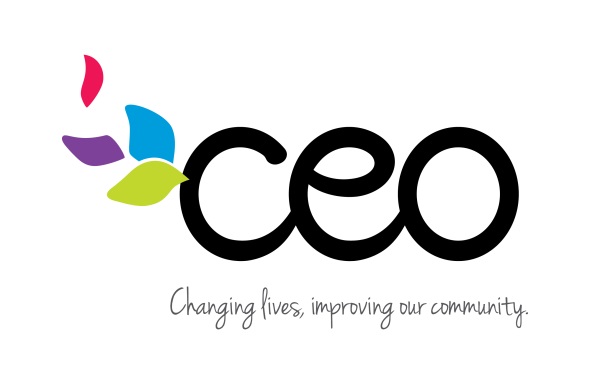 Health Phase-In FormChild’s Name: __________________________Birthdate: _______________Classroom: ______________Does your child have any special health conditions? Check all that apply. 	_____________________________________________________________________________Does your child have any food restrictions due to religious beliefs? Circle:  YES     or      NOPlease provide details below:____________________________________________________________________________________________________________________________________________________________Does your child have any food restrictions due to an allergy or intolerance? Circle:  YES    or     NOPlease provide details below:____________________________________________________________________________________________________________________________________________________________Does your child require a special diet due to a medical condition? Circle  YES    or   NOPlease provide details below:______________________________________________________________________________Will your child need any medications in programming? Circle:  YES       or      NO___________________________________________________________________________If you answered “YES” to any of the above questions, you will require a follow up call from a nurse to review and complete required medical documents before your child can start. Parent signature__________________________________________ Date: _________________Staff signature___________________________________________ Date: __________________2/2022YESNOAsthmaAllergiesSeizures Other